«День победы»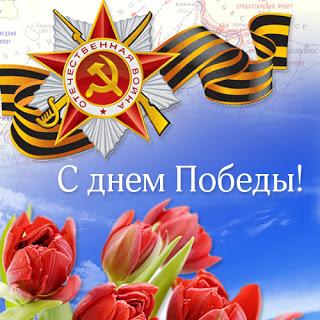      Закрепление знаний детей о Великой Отечественной Войне, об армии – защитнице нашей страны, о подвиге народа, который встал на защиту своей Родины.     Развитие интереса и уважения к героическим событиям прошлого, боевой славе русских людей.     Воспитание нравственных чувств (любви, ответственности, гордости) к людям старшего поколения,  уважения к защитникам Отечества.Рекомендации родителям:-         побеседовать с детьми о подвигах людей во время войны;-         просмотреть телепередачи «Парад на Красной площади» – показать мощь и силу Российской Армии;-         понаблюдать с детьми за праздничным салютом; (в записи)-         поздравить прадедушку и прабабушку;-         посетить онлайн  музей военной техники;-         сделать поделки , нарисовать рисунок к дню Победы;-         прочитать детям: Ю.М.Непринцев «Отдых после боя»;-         просмотреть фильмы о героях войны, совместно обсудить; м/ф: «Василёк» Союзмультфильм 1973г., «Солдатская сказка», «Дедушкин бинокль» Союзмультфильм 1982г., «Партизанская снегурочка» Киевначфильм 1981г.;-         прослушать в домашних условиях: «Прадедушка. День Победы» муз. А. Ермолова, «День Победы» муз. Трубачёва, «Александровский сад» муз. Е. Циброва, «Катюша» муз. М. Блантера, «Три танкиста»;-         